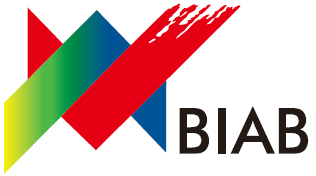 Formulario para obras9ª Bienal Internacional de Artes de Beijing (Una por obra de arte)Formulario para obras9ª Bienal Internacional de Artes de Beijing (Una por obra de arte)Título de la obra:  Título de la obra:  Título de la obra:  Título de la obra:  Nombre del/los artista/s: Nombre del/los artista/s: Nombre del/los artista/s: Nombre del/los artista/s: Año de creación: Año de creación: Año de creación: Precio de la obra (*SOLO para referencia): USDMarque con una X: ▲Principales material/es:___________▲Alto con marco:______ cm▲Alto sin marco:______ cm▲Peso:______ kgDescripción de la obra: técnicas, estilos o ideas (100 palabras). Marque con una X: ▲Principal/es material/es:_________▲Alto:_____ cm▲Ancho: _____ cm▲Profundidad: ______cm▲Peso:_____ kgDescripción de la obra: técnicas, estilos o ideas (100 palabras). Marque con una X: ▲Principal/es material/es:_________▲Alto:_____ cm▲Ancho: _____ cm▲Profundidad: ______cm▲Peso:_____ kgMétodo de exhibición: (Marque con una X)*Por favor, detalle sus necesidades si marcó “Otros”._______________▲Duración:_____ Método de exhibición: (Marque con una X)*Por favor, detalle sus necesidades si marcó “Otros”._______________Marque con una X y firme.Firma:                      Fecha:Adjuntos△Formulario de registro △Formulario de información de obra△Foto de perfil (no menor a 1 Mb) △Fotos de la obra (no menores a 10 Mb)